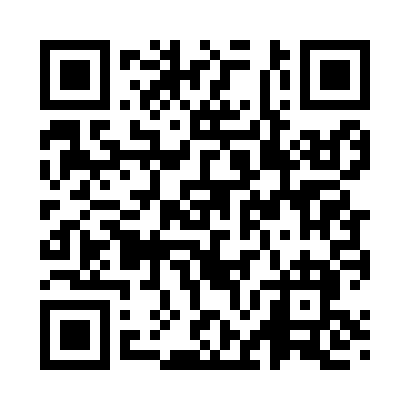 Prayer times for Halchita, Utah, USAMon 1 Jul 2024 - Wed 31 Jul 2024High Latitude Method: Angle Based RulePrayer Calculation Method: Islamic Society of North AmericaAsar Calculation Method: ShafiPrayer times provided by https://www.salahtimes.comDateDayFajrSunriseDhuhrAsrMaghribIsha1Mon4:346:041:245:168:4310:132Tue4:346:041:245:168:4310:133Wed4:356:051:245:168:4310:134Thu4:366:051:245:168:4310:125Fri4:366:061:245:168:4310:126Sat4:376:061:245:178:4310:117Sun4:386:071:255:178:4210:118Mon4:396:071:255:178:4210:109Tue4:406:081:255:178:4210:1010Wed4:406:091:255:178:4110:0911Thu4:416:091:255:178:4110:0912Fri4:426:101:255:178:4010:0813Sat4:436:111:255:178:4010:0714Sun4:446:111:265:178:4010:0715Mon4:456:121:265:178:3910:0616Tue4:466:131:265:178:3910:0517Wed4:476:131:265:178:3810:0418Thu4:486:141:265:178:3710:0319Fri4:496:151:265:178:3710:0320Sat4:506:161:265:178:3610:0221Sun4:516:161:265:178:3510:0122Mon4:526:171:265:178:3510:0023Tue4:536:181:265:178:349:5924Wed4:546:191:265:168:339:5825Thu4:556:191:265:168:329:5626Fri4:566:201:265:168:329:5527Sat4:576:211:265:168:319:5428Sun4:586:221:265:168:309:5329Mon5:006:231:265:168:299:5230Tue5:016:231:265:158:289:5131Wed5:026:241:265:158:279:49